INFORMACIÓN DEL CURSORelación con el perfil de egresoRelación con el plan de estudiosCampo de aplicación profesional de los conocimientos que promueve el desarrollo de la unidad de AprendizajeDESCRIPCIÓNObjetivo general del cursoObjetivos parciales o específicosContenido temáticoEstructura conceptual del curso (Diagrama de saberes teóricos, instrumentales, procedimentales y/o actitudinales)Modalidad de evaluación Elementos del desarrollo de la unidad de aprendizaje (asignatura)BIBLIOGRAFÍA BÁSICABIBLIOGRAFÍA COMPLEMENTARIA5 PLANEACIÓN POR SEMANASPerfil del profesor: Denominación: Historia del Derecho Universal y MexicanoTipo:, curso-tallerNivel: PregradoÁrea de formación: Auxiliares Modalidad: 󠄀󠄀 Mixta  󠄀󠄀 En línea Presencial XPrerrequisitos: NingunoHoras: 41 Teoría;  27Práctica;  Totales; 68Créditos: 7 sieteCNR:Elaboró:  CU COSTA SURElaboró:  CU COSTA SURFecha de actualización o elaboración: Marzo 2017El alumno obtendrá bases teóricas fundamentales en el proceso de formación jurídica que le llevarán a comprender y sustentar la evolución del derecho a través del tiempo.Propicia sustento jurídico-teórico con las principales instituciones jurídicas y su evolución histórica.Se relaciona con el campo del Derecho Civil, Penal, Constitucional, Administrativo entre otros.Siendo el objeto de estudio de la Historia del Derecho, tal como lo refieren García Gallo y Pérez Prendes corresponde al “análisis del origen y las transformaciones del derecho a través del tiempo” y “el estudio del sentido de los procesos de mutación de las estructuras jurídicas” Por lo tanto los alumnos que cursan la asignatura de la Historia del Derecho Universal y Mexicano, con la aplicación de métodos y técnicas de investigación, podrán: conocer, analizar, identificar características particulares, comparar, interpretar y comprender el origen y trascendencia de las organizaciones sociales (familia, clan, tribu, gens, estado) y su relación con las  instituciones jurídicas que regulan la conducta individual y social, en el cumplimiento de los fines del Derecho, tanto a nivel internacional como nacional.Haciendo hincapié en la importancia que reviste el reconocimiento  de los derechos fundamentales del hombre, el valor del acceso a la justica y la cultura de la legalidad, la sustentabilidad y la equidad de género.  1. Conocer el proceso de formación de las organizaciones sociales.      2.  2. Comprender la formación del derecho universal y mexicano como expresión de la historicidad del derecho, esto es de la interacción entre sociedad y derecho. 3. Analizar críticamente los diversos elementos formativos del derecho en su acción histórica. 4. Analizar críticamente la interacción histórica entre norma jurídica y sociedad. 5. Distinguir las principales interpretaciones históricas jurídicas existentes sobre este proceso.6. Construir estudios de casos, para sustentar como interactúa la historia del derecho en función de la sociedad y el derecho.UNIDAD I. HISTORIA DEL DERECHO UNIVERSAL               I. 1 HISTORIA DEL DERECHOI.1.1   Definición I.1.2   Principios I.1.3   Como disciplina jurídicaI.1.4   Como disciplina históricaI.1.5   Historiografía jurídicaI.1.6   Métodos y I.1.7   Fuentes de la historia del derecho                I.2      LA EVOLUCIÓN DEL HOMBRE.I.2.1   SalvajismoI.2.2   BarbarieI.2.3   La civilización    I.3      ORGANIZACIONES SOCIALESI.3.1   La FamiliaI.3.2   La gensI.3.3   TribuI.3.4   ClanI.3.5    Estado                I. 4     INSTITUCIONES JURÍDICAS             I.4.1 Los Derechos Humanos             I.4.2 Civiles a. Parentesco, b. Adopciónc. Matrimoniod. Divorcioe. Propiedadf.  Obligacionesg.  Contratosh. Sucesionesi. Procedimientos judiciales            I.4.3  El derecho penal            Etapas del derecho penala) Venganza privadab) Venganza divinac) Venganza públicad) Etapa humanistae) Etapa científicaUNIDAD II HISTORIA DEL DERECHO MEXICANO.II. 1. Las culturas aridoaméricasII.1.2. Las culturas mesoamericanasMexicasPurépechasMayasII.2 El Derecho PrecolonialII. 2.1 Derecho PúblicoII. 2.2 Derecho PrivadoII. 2.3 Derecho ProcesalII.3 El derecho en la conquista y la colonización.II.3.1 Antecedentes de la ConquistaII.3.2 El derecho de conquista ( requerimiento de Palacios Rubio)II.3.3  Funcionamiento de las instituciones jurídicasII.3.4 Diversas leyes de aplicación en la época.II.3.5 Método para el otorgamiento de tierras.II.4 El Derecho mexicano en el siglo XIX.II.4.1 Estructura jurídica a fines del siglo XVIII, el rey, la audiencia y los diversos tribunales.II.4.2 Causas externas e internas de la independencia de México.II.4.3 Disposiciones constitucionales: decretos, reglamentos, constituciones.II.4.4 Las leyes de Reforma.II.4.5 El movimiento codificador.II.4.6 Surgimiento del derecho administrativo.II.4.7 El juicio de amparo y sus creadores.II.5 Surgimiento y desarrollo del derecho contemporáneo II.5.1 El proceso revolucionario a) Causas de la revolución mexicanab)Estructura jurídica que impulsó el movimiento revolucionario: convenciones,  planes y programas prerrevolucionariosc) Una nueva constituciónd) El congreso constituyente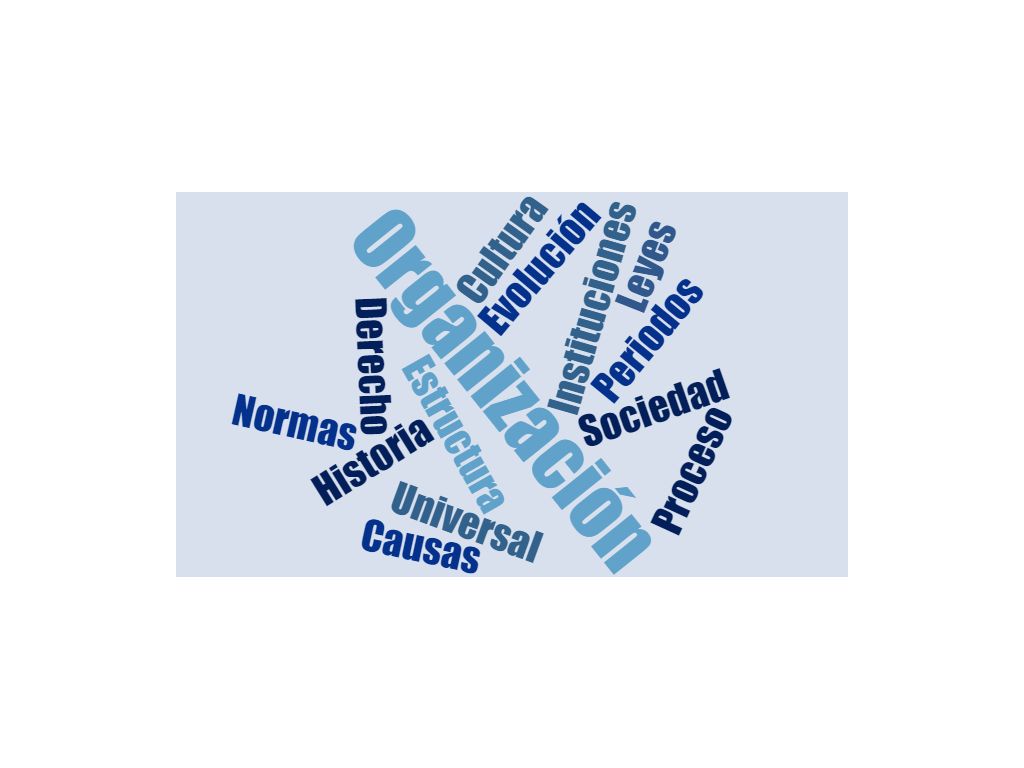 Instrumento de evaluaciónFactor de ponderaciónAspectos teóricos: donde se incluyen los exámenes que sobre los contenidos temáticos realice el maestro a los estudiantes con el objetivo de conocer su grado de aprendizaje40%Aspectos prácticos: actividades grupales y  actividades individuales (Exposición en equipo,  Participación individual en clase, Análisis de documentos e incluso películas, planteamientos y resolución de casos prácticos) dentro del rubro de actividades individuales, se contemplará el 5% para actividades académicas extracurriculares, tales como ASISTENCIA a  Conferencias, Mesas redondas, Congresos e incluso Viajes de estudio60%Total100%ConocimientosTeóricos-Prácticos AptitudesEstudiar, Comprender, Analizar y Sintetizar.ValoresTolerancia, respeto, colaboración:I.- Respeto a la expresión de las ideas y puntos de vista de los compañeros en clase.II.- Tolerancia  como principio básico en la relación individual y comunicación con los compañeros  y  personas en generalIII.- Colaboración en la integración y desarrollo del trabajo colegiado y disposición para cumplir acuerdos académicos grupales.IV.- Respeto y conservación sustentable del medio ambienteCapacidadesCapacidad para comprender la trascendencia del Estudio de la Historia del Derecho Universal y Mexicano y su contenido; como son las organizaciones sociales y su relación con el orden jurídico a través del tiempo, y aplicabilidad en los fenómenos socio-jurídicos actuales. Capacidad para identificar las características de las instituciones jurídicas desde su origen y hasta los momentos actuales.Capacidad para analizar críticamente la realidad social y las instituciones jurídicas en cuanto a su eficacia en la resolución de las necesidades sociales actuales. Capacidad para aplicar los conocimientos adquiridos, en la justificación de los actos humanos como fenómenos socio-jurídicos, su marco jurídico la relación entre éstos y la posibilidad de la resolución de estudios de caso sobre problemas actuales, su estructuración documental y exposición oral.Capacidad para relacionar esta disciplina con las demás auxiliares del Derecho en el desarrollo de Estudios de Caso relativos a planteamiento de problemas jurídicos reales, desde cualquier ámbito profesional de los abogados  (investigación,  litigio, en la administración y procuración de justicia, legislación, notariado, etc.).   HabilidadesDe comprensión, análisis, comparativos, reflexión.Autor(es)TítuloEditorialAñoURL o biblioteca digital donde está disponible (en su caso)Carvajal Contreras MáximoLos Derechos Fundamentales 52 cuadros sinópticos Evolución del Derecho en América Latina UANL2003Cruz Barney OscarHistoria del Derecho en MéxicoOxford2004De Pina Vara RafaelDiccionario de DerechoPorrúa2000Engels FedericoEl Origen de la Familia, la Propiedad Privada y el EstadoFundación Federico Engels1995Flores García FernandoLos Fines del DerechoPorrúa2008González María del Refugio,  La Historia del Derechohttp://www.juridicas.unam.mx/publica/librev/rev/critica/cont/15/mej/mej12.pdfLópez Betancourt EduardoHistoria del Derecho MexicanoIure2003Margadant Floris Guillermo Introducción a la Historia del DerechoEsfinge1998Mendieta y Núñez LucioEl Derecho Pre colonialPorrúa1992.Quisberth ErmosHistoria del Derecho Penal a través de las Escuelas Penales y sus Representante2008http://www.avizora.com/publicaciones/derecho/archivos_varios/historia_derecho_penal_representantes.pdfSoberanes Fernández José LuisHistoria del Derecho MexicanoPorrúa1999Autor(es)TítuloEditorialAñoURL o biblioteca digital donde está disponible (en su caso)Pérez De los Reyes Marco AntonioHistoria General del DerechoOxford2007Orozco Orozco José Zocimo/ Valencia Salazar Verónica Historia del derecho Universal y mexicanoPorrúa2016De la Torre Rangel Jesús Antonio Lecciones de Historia del Derecho MexicanoPorrúa 2015Cruz Barney OscarDiccionario de Historia del derechoPorrúa 2015SemanaTemaContenidosActividades para su movilizaciónRecursosEvaluaciónTemas transversales1UNIDAD I. HISTORIA DEL DERECHO UNIVERSALI.1.1   Definición I.1.2   Principios I.1.3   Como disciplina jurídicaReportes de lectura2UNIDAD I. HISTORIA DEL DERECHO UNIVERSALI.1.4   Como disciplina históricaI.1.5   Historiografía jurídicaI.1.6   Métodos y Elaboración de Cuadro sinóptico3UNIDAD I. HISTORIA DEL DERECHO UNIVERSALI.1.7   Fuentes de la historia del derechoElaboración de Resumen4  I.2      LA EVOLUCIÓN DEL HOMBRE.I.2.1   SalvajismoI.2.2   BarbarieI.2.3   La civilizaciónElaboración de línea del tiempo5I.3      ORGANIZACIONES SOCIALESI.3.1   La FamiliaI.3.2   La gensElaboración de cuadro comparativo6I.3      ORGANIZACIONES SOCIALESI.3.3   TribuI.3.4   ClanI.3.5    Estado7   I. 4     INSTITUCIONES JURÍDICAS   I.4.1 Los Derechos Humanos Elaboración Reporte de Lectura8   I. 4     INSTITUCIONES JURÍDICAS   I.4.2 Civiles a. Parentesco, b. Adopciónc. Matrimoniod. Divorcioe. Propiedadf.  Obligacionesg.  Contratosh. Sucesionesi. Procedimientos judicialesElaboración de ensayo9I.4.3  El derecho penalEtapas del derecho penala)Venganza privadab) Venganza divinac) Venganza públicad) Etapa humanistae) Etapa científicaElaboración Reporte de Lectura10UNIDAD II HISTORIA DEL DERECHO MEXICANO.II. 1. Las culturas aridoaméricasII.1.2. Las culturas mesoamericanasMexicasPurépechasMayasElaboración de cuadro comparativo11II.2 El Derecho PrecolonialII. 2.1 Derecho PúblicoII. 2.2 Derecho PrivadoII. 2.3 Derecho ProcesalElaboración de ensayo12II.3 El derecho en la conquista y la colonización.II.3.1 Antecedentes de la ConquistaII.3.2 El derecho de conquista ( requerimiento de Palacios Rubio)II.3.3  Funcionamiento de las instituciones jurídicasII.3.4 Diversas leyes de aplicación en la época.II.3.5 Método para el otorgamiento de tierras.13II.4 El Derecho mexicano en el siglo XIX.II.4.1 Estructura jurídica a fines del siglo XVIII, el rey, la audiencia y los diversos tribunales.II.4.2 Causas externas e internas de la independencia de México.II.4.3 Disposiciones constitucionales: decretos, reglamentos, constituciones.Elaboración de cuadro sinóptico14II.4 El Derecho mexicano en el siglo XIX.II.4.4 Las leyes de Reforma.II.4.5 El movimiento codificador.Elaboración de Resumen15II.4 El Derecho mexicano en el siglo XIX.II.4.6 Surgimiento del derecho administrativo.II.4.7 El juicio de amparo y sus creadores.Elaboración reporte de lectura16II.5 Surgimiento y desarrollo del derecho contemporáneo II.5.1 El proceso revolucionario a) Causas de la revolución mexicanab)Estructura jurídica que impulsó el movimiento revolucionario: convenciones,  planes y programas prerrevolucionariosc) Una nueva constituciónd) El congreso constituyenteElaboración línea del tiempo